Tussenrapportage GeestKracht De maximale lengte van deze rapportage is 2 A4*Zie voor een uitleg over de verschillende rollen de bijlage over de participatiematrix.BijlagenDe Participatiematrix:Samen met ervaringsdeskundigen aan de slag in projectenDoor: Dirk-Wouter Smits, Marjolijn Ketelaar (Kenniscentrum Revalidatiegeneeskunde Utrecht), Karen van Meeteren, Marjolein Kloet (OuderInzicht), Rebecca ter Mors, Lauren Sluiter (FNO-jongerenpanel), Johannes Verheijden (BOSK) en Femke van Schelven (Nivel)De achtergrond	 Ervaringsdeskundigen zijn mensen die vanuit hun eigen situatie expert zijn op een bepaald terrein door wat ze zelf hebben meegemaakt. Zoals mensen met een beperking of ziekte en hun naasten.Toch krijgen zij vaak weinig te zeggen in (onderzoeks)projecten gericht op verbetering van de zorg.Projecten gaan dan óver hen en hun stem wordt nauwelijks goed gehoord in het hele proces. Zeggenschap van ervaringsdeskundigen in projecten is niet vanzelfsprekend en daarom is er samen met hen een hulpmiddel ontwikkeld waarmee hun zeggenschap in projecten kan worden bevorderd.Het hulpmiddel	 Het hulpmiddel heet de Participatiematrix. Het is een middel voor projectleiders en onderzoekers. Via dit middel kunnen zij met ervaringsdeskundigen in gesprek gaan over verschillende rollen die ervaringsdeskundigen kunnen vervullen in verschillende fasen van een (onderzoeks)project. Op basis van literatuur en expertpanels zijn er vijf rollen van betrokkenheid opgenomen in de Participatiematrix: de Toehoorder, de Meedenker, de Adviseur, de Partner en de Regisseur. Bijbehorende productenOm het gebruik van de Participatiematrix te ondersteunen hebben we een aantal producten gemaakt:De participatiematrix met een beknopte toelichting op de achterzijdeEen invulversie van de ParticipatiematrixEen animatiefilm over het gedachtengoed bij de ParticipatiematrixEen handleiding gericht op het praktisch gebruik van de Participatiematrix als gespreksmiddelEen stappenplan/checklist voor gebruikers van de ParticipatiematrixEen overzicht met voorbeelden van ingevulde rollen per fase (uit een bestaand project) Enkele voorbeelden van zeggenschap door de ervaringsdeskundigen in projectenTitel project: Projectnummer:Startdatum project:Einddatum project:Datum van rapportage:Rapportage periode:Naam projectleider:Telefoonnummer:E-mailadres:HandtekeningDoelstelling project (projectplan)Samenvatting activiteiten en resultaten rapportage periodeBenoem de afwijkingen t.o.v. het oorspronkelijke projectplan (X aan wat van toepassing is en indien nodig, omschrijf wat deze afwijking(en) inhoud.)Benoem de afwijkingen t.o.v. het oorspronkelijke projectplan (X aan wat van toepassing is en indien nodig, omschrijf wat deze afwijking(en) inhoud.)InhoudelijkInhoudelijk…Niet van toepassing, er is inhoudelijk niet afgeweken van het projectplan…Afwijkingen: TijdsplanningTijdsplanning…Niet van toepassing, er is inhoudelijk niet afgeweken van het projectplan…Afwijkingen: Financieel Financieel …Niet van toepassing, er is inhoudelijk niet afgeweken van het projectplan…Afwijkingen: Overige zakenOverige zaken…Niet van toepassing, er is inhoudelijk niet afgeweken van het projectplan…Afwijkingen: Zijn er afwijkingen die leiden tot aanpassingen die je wil bespreken?Zo ja, een korte toelichting: Zijn er afwijkingen die leiden tot aanpassingen die je wil bespreken?Zo ja, een korte toelichting: Wat zijn de belangrijkste bevorderende en/of belemmerende factoren voor de voortgang van jouw project? Bevorderende factoren:Belemmerende factoren:Hoe heb je in deze periode samengewerkt met het programmateam van GeestKracht? Wat vond je daarin prettig en welke (verbeter)tips heb je?Op welke manier heb je het geankerde Team GeestKrachtlid gedurende deze rapportageperiode bij het project betrokken? (X aan wat van toepassing is)Wat leverde dit aan inzichten op?Op welke manier heb je de doelgroep gedurende deze rapportageperiode bij het project betrokken?(X aan wat van toepassing is)Wat leverde dit aan inzichten op?Overige opmerkingen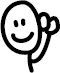 Toehoorder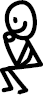 MeedenkerAdviseur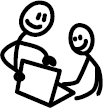 Partner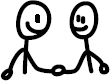 Regisseur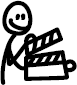 ToehoorderInzage in een subsidieaanvraagAanwezig zijn bij een project- vergaderingEen leesbare samenvatting van resultaten krijgenMeedenkerMening geven over een projectideeUitproberen van vragenlijstBrainstormen over verspreiding van project- resultatenAdviseurInput leveren bij wervingsbriefAanraden van interview-topicsAdvies geven over vervolgplan na een projectPartnerCo-analyse van interviewdataMeeschrijven aan een artikel, zoals magazine van patiënten- verenigingRegisseurPresenteren op een congresWebsite maken en onderhouden voor patiënten/ ervarings- deskundigen